Základná škola, Krymská 5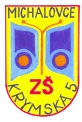 071 01 Michalovcetel: 056/6435879, fax: 056/6889265e–mail: krym@zskrymmi.edu.sk   								    	Michalovce, 14. 5. 2013VEC: Pozvanie žiakov do obvodného kola biologickej olympiády kategórie FObvodné kolo biologickej olympiády kategória F /Rastliny a zvieratá našich lesov/ sa uskutočnídňa 4. júna 2013 o 8.00 hod. na VII. ZŠ, Krymská 5, Michalovce.Je potrebné e-mailom zaslať vyhodnotenie školského kola, názov družstva, mená súťažiacich a ročník na obvodné kolo BiO, kat. F do 29. mája 2013, do 12.00 hod.e-mailové adresy:krym@zskrymmi.edu.skpalovcikovasona@centrum.skMetodicko-organizačné pokyny a tlačivá nájdete na www.iuventa.sk v časti Olympiády.Zo školského kola do obvodného kola postupuje jedno družstvo mladších žiakov /3.-4. ročník/ a jedno družstvo starších žiakov /5. ročník/.Súťažia 5 – členné družstvá.Zbierka plodov z Farebného lesa a zbierka odliatkov stôp zo Spiaceho lesa môže byť nahradená kresbami, obrázkami.Mgr. Soňa Palovčíkovápreds. odbornej komisie BiO, kat. F 